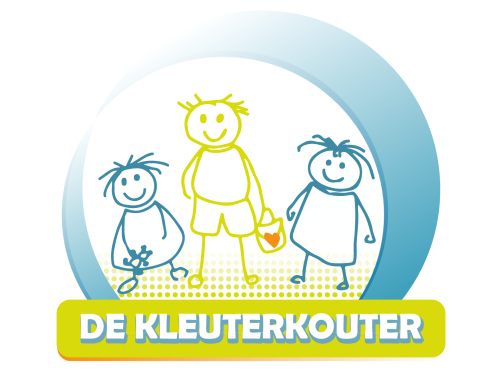 Schoolreglement 2020 – 2021Engagementsverklaring tussen ouders en de schoolOuders hebben hoge verwachtingen van de school voor de opleiding en opvoeding van hun kinderen. Onze school zet zich elke dag in om dit engagement waar te maken, maar in ruil verwachten we wel de volle steun van jullie. Daarom maken we in onderstaande engagementsverklaring tussen school en ouders wederzijdse afspraken. Zo weten we duidelijk wat we van elkaar mogen verwachten. Deze afspraken gelden voor de hele periode dat je kind bij ons is ingeschreven.Op afgesproken momenten evalueren we samen de engagementen en het effect ervan.Een intense samenwerking tussen onze school en ouders: afspraken oudercontact.Jullie ouders en onze school zijn partners in de opvoeding van je kind. Het is goed dat je zicht hebt op de werking van onze school. Daarvoor plannen we regelmatig onze wenmomenten en infomomenten in de klas.We organiseren ook regelmatig individuele oudercontacten. Bij het begin van elk schooljaar en op het einde van het vorige schooljaar laten we je weten op welke data die doorgaan. Wie niet op het oudercontact aanwezig kan zijn, kan een gesprek aanvragen op een ander moment.Wij engageren ons om steeds te zoeken naar een alternatief overlegmoment indien je niet op de geplande oudercontacten kan aanwezig zijn.Als je je zorgen maakt over je kind of vragen hebt over de aanpak dan kan je op elk moment zelf een gesprek aanvragen met de leerkracht van je kind. Wij verwachten dat je met ons contact opneemt bij vragen of zorgen t.a.v. je kind.Wij verwachten dat je zich als ouder samen met ons engageert om nauw samen te werken rond de opvoeding van je kind en steeds ingaat op onze uitnodigingen tot oudercontact.Wij engageren ons om met je in gesprek te gaan over je zorgen en vragen t.a.v. de evolutie van je kind.Verlaging aanvang van de leerplichtDe federale overheid besliste in het voorjaar 2019 tot een verlaging van de aanvang van de leerplicht. Door deze federale wet verlaagt vanaf 1 september 2020 de aanvang van de leerplicht van 6 naar 5 jaar en wordt het aantal jaren leerplicht opgetrokken van 12 naar 13 jaar. Aanwezigheden voor voldoen aan de leerplichtOp dit ogenblik is de leerplicht voor alle leerplichtigen in het basisonderwijs (dat wil zeggen voor alle leerlingen in het lager onderwijs en voor de 6- en 7-jarigen in het kleuteronderwijs) voltijds. Dit blijft behouden.  Voor de nieuwe cohorte leerplichtigen (de 5-jarigen in het kleuteronderwijs) wordt er een leerplicht ingevoerd van 290 halve dagen. Afwezigheden die door de directeur als aanvaardbaar geacht worden, mogen daarbij meegerekend worden.Wanneer is een afwezigheid gewettigd voor leerplichtige kleuters Afwezigheid wegens ziekte is een gewettigde afwezigheid, mits de voorlegging van een van volgende documenten:Is je kind méér dan drie opeenvolgende kalenderdagen ziek dan is een medisch attest verplicht. Is je kind minder dan drie opeenvolgende kalenderdagen ziek, dan is een briefje van de ouders voldoende. Zo’n briefje van de ouders kan slechts 4 keer per schooljaar.Is je kind chronisch ziek, dan nemen de ouders contact op met de school en het CLB. Consultaties (zoals bijvoorbeeld een bezoek aan de tandarts) moeten zoveel mogelijk buiten de schooluren plaats vinden.De ouders verwittigen de school zo vlug mogelijk en bezorgen het ziektebriefje aan de leraar. De school zal het CLB contacteren bij twijfel over een medisch attest.Naast ziekte is het evident dat de afwezigheid van een leerling in een aantal situaties gewettigd is. De afwezigheid van je kind kan in een aantal situaties gewettigd zijn. Voor deze afwezigheden is geen toestemming van de directeur nodig. Je verwittigt de school wel vooraf van deze afwezigheid. Je geeft ook een officieel document of een verklaring die de afwezigheid staaft, af aan de school. Voorbeelden hiervan zijn: het bijwonen van de begrafenis van een persoon die onder hetzelfde dak woont of van een bloed- en aanverwant;de oproeping of dagvaarding voor de rechtbank;het vieren van een feestdag dat hoort bij je geloof (anglicaanse, islamitische, joodse, katholieke, orthodoxe, protestants-evangelische godsdienst).…Voor deze categorie afwezigheden is geen akkoord van de directie nodig.Afwezigheid wegens persoonlijke omstandigheden  Naast afwezigheden wegens ziekte en afwezigheden mits voorlegging van een verklaring van de ouders of een officieel document, kunnen er zich nog een aantal situaties voordoen waarin afwezigheden gewettigd kunnen zijn. De directeur  beslist op elk moment van het schooljaar, over het aan een leerling toegekend aantal gewettigde afwezigheden om “persoonlijke redenen”. Deze afwezigheden mogen zeker niet gezien worden als “automatismen” maar als een uitzondering. De ouders dienen een aanvraag in bij de school, de directeur beslist.Opgelet: het is niet de bedoeling dat aan ouders toestemming gegeven wordt om vroeger op vakantie te vertrekken of later uit vakantie terug te keren. De leerplicht veronderstelt dat een kind op school is van 1 september tot en met 30 juniIndien de directie de afwezigheid om persoonlijke redenen weigert, dan is voor de ouders hiertegen geen beroepsmogelijkheid.Afwezigheden wegens een preventieve schorsing, een tijdelijke of definitieve uitsluitingDe afwezigheid van je kind wegens een preventieve schorsing, een tijdelijke of definitieve uitsluiting is gewettigd. Je kind wordt als gewettigd afwezig beschouwd, ongeacht of je kind wel of niet door de school wordt opgevangenAanwezig zijn op school en op tijd komen.We vinden de aanwezigheid van je kind op school belangrijk. We verwachten dat je kind regelmatig en op tijd naar school komt. De voldoende aanwezigheid van je kind op school draagt bij tot een succesvolle schoolloopbaan van je kind. Gelieve ons voor 9.00 uur te verwittigen indien je kind niet naar school kan komen. Ouders worden verwittigd bij elke niet-gewettigde afwezigheid (zie verder problematische afwezigheid pg 9 ) De aanwezigheid van je kind op school heeft gevolgen voor het verkrijgen en behouden van de schooltoelage en voor de toelating tot het eerste leerjaar (zie verder pg 7 en 8)Daartoe moeten wij de afwezigheden van je kind doorgeven aan het departement onderwijs en aan het CLB.Het CLB Waas en Dender, waarmee wij samenwerken staat in voor de begeleiding bij problematische afwezigheden. Je kan je niet onttrekken aan deze begeleiding.Te laat komen kan niet! De school begint om 8.25u en eindigt om 15.35u, er is middagpauze van 11.45 tot 13.15u. Op woensdag eindigt de school om 12.10u. Wij verwachten dat je kind dagelijks en op tijd op school is. Kinderen die te laat toekomen melden zich aan bij het secretariaat. Het toezicht door de school begint om 8.00 uur. Er is toezicht op de speelplaats tot 15.50  uur. De leerlingen die vóór 8.00 uur op de speelplaats worden afgezet, moeten naar de opvang. De leerlingen hebben voor en na die uren geen toelating om zonder toezicht op de speelplaats te zijn.Je kan steeds bij ons terecht in geval van problemen. We zullen samen naar de meest geschikte aanpak zoeken.Je kind wordt ziek op school Als je kind ziek wordt of zich onwel voelt op school, zullen we jou of een andere opgegeven contactpersoon verwittigen en zullen we, indien nodig, vragen om je kind op te halen. Als school stellen we geen medische handelingen en stellen wij in geen geval medicatie ter beschikking, ook geen pijnstillers.Je kind moet medicatie nemenIn uitzonderlijke gevallen kan je aan de school vragen om medicatie toe te dienen aan je kind. Deze vraag moet bevestigd worden door een schriftelijk attest van de arts dat de juiste dosering en toedieningswijze bevat. Een document hiervoor vind je terug op de website van de school (bij item praktisch).Individuele leerlingenbegeleiding.Onze school voert een zorgbeleid. Dit houdt ondermeer in dat we gericht de evolutie van je kind volgen. Dit doen we door het werken met een kindvolgsysteem (KVS). Sommige kinderen hebben op bepaalde momenten nood aan gerichte individuele begeleiding. Andere kinderen hebben constant nood aan individuele zorg. We zullen in overleg met je als ouder vastleggen hoe de individuele begeleiding van je kind georganiseerd zal worden. Daarbij zullen we aangeven wat je van de school kan verwachten en wat wij van je als ouder verwachten.Wij verwachten dat je ingaat op onze vraag tot overleg en de afspraken die we samen maken opvolgt en naleeft.Als school zijn we verplicht om redelijke aanpassingen te voorzien als jouw kind daar nood aan heeft. Het is niet mogelijk om hier als ouder verzet tegen aan te tekenen.Positief engagement tussen ouders en school ten aanzien van de onderwijstaal. Onze school is een Nederlandstalige school. Niet alle ouders voeden hun kind op in het Nederlands. Dit kan ertoe leiden dat hun kind het wat moeilijker heeft bij het leren. Wij als school engageren er ons toe alle kinderen zo goed mogelijk te begeleiden bij hun taalontwikkeling. Wij verwachten van de ouders dat ze positief staan ten aanzien van extra initiatieven en maatregelen (taaltraject en/of taalbad) die de school neemt om de taalachterstand van hun kind weg te werken en dat ze er alles aan doen om hun kind, ook in de vrije tijd, te stimuleren bij het leren van Nederlands. Dit kan onder meer door: Zelf Nederlandse lessen te volgen. Bij elk contact met de school zelf Nederlands te praten of er voor te zorgen dat er  een tolk is. Je kind te laten aansluiten bij een Nederlandstalige jeugdbeweging, sportclub of cultuurgroep.Je kind te laten aansluiten bij een Nederlandstalige academie (muziek, woord, plastische kunsten, …)Je kind naar Nederlandstalige tv-of radioprogramma’s te laten kijken en er samen met hem over te praten.Je kind met Nederlandstalige computerspelletjes te laten spelen. Geregeld Nederlandstalige boeken uit te lenen in de bibliotheek en er uit voor te lezen.Binnen de school en bij elke schoolactiviteit enkel Nederlands te praten met je kind, met andere kinderen, met het schoolpersoneel en met andere ouders Je kind, in zijn vrije tijd, geregeld te laten spelen met zijn Nederlandstalige vriendjes. Je kind in te schrijven voor Nederlandstalige vakantieactiviteiten of taalkampen.Je kind Nederlandstalige digitale prentenboeken te laten beluisteren op de computer, er zijn heel wat websites waar mooie boeken te beluisteren zijn.Het is belangrijk dat je kind gesloten schoenen draagt. Teenslippers zijn verboden.  De verzekering dekt, vanuit veiligheid, geen accidenten die voortvloeien uit het dragen van teenslippers. Tevens komt de verzekering niet tussen wanneer bij brand een kind slachtoffer zou zijn tijdens de evacuatie.Je kind krijgt twee lestijden bewegingsopvoeding per week, wij vragen om hiervoor aangepaste kledij aan te trekken ( loszittende kledij, stevige schoenen). Ons pedagogisch projectHet pedagogisch project van onze school is ingebed in het project van de katholieke dialoog-school. Op onze school verwelkomen we gastvrij iedereen, van welke levensbeschouwelijke of religieuze achtergrond ook. Als katholieke dialoogschool verwachten we dat ouders echte partners zijn voor de opvoeding en vorming die de school hun kinderen verstrekt. Kiezen voor een katholieke dialoogschool houdt voor iedereen een engagement in. Daarom mogen ouders van de school verwachten dat ze hen zoveel mogelijk betrekken in het samen school maken. Ouders verwachten dat de school voor hun kinderen een leer- en leefwereld is die bijdraagt aan de opvoeding die ze hen zelf willen geven. Ouders die kiezen voor een katholieke school geven aan dat ze vertrouwen stellen in de wijze waarop scholen vandaag in verscheidenheid gestalte geven aan het project van de katholieke dialoogschool. Ons pedagogisch project is terug te vinden op de website van de school. www.dekleuterkouterzele.be Inschrijven van leerlingen Je kind is pas ingeschreven in onze school als de ouder(s) schriftelijk instem(t)(men) met het pedagogisch project en het schoolreglement. Eenmaal ingeschreven, blijft het kind bij ons ingeschreven. De inschrijving stopt enkel wanneer de ouders beslissen om het kind van school te veranderen of wanneer het kind wordt uitgesloten van de school.Bij elke wijziging van het schoolreglement zullen we terug jullie schriftelijk akkoord vragen. Indien jullie niet akkoord gaan met de wijziging, dan wordt de inschrijving van jullie kind beëindigd op 31 augustus van het lopende schooljaar.Bij de inschrijving van jullie kind, zullen we jullie bevragen over de organisatie van het ouderlijk gezag, de gezinssamenstelling, de verblijfsregeling,… We gaan ervan uit dat beide ouders instemmen met de inschrijving. Indien we op de hoogte zijn van het niet-akkoord van een van beide ouders, kunnen we het kind niet inschrijven. We kunnen jullie kind pas inschrijven als beide ouders akkoord gaan. Bij de inschrijving vragen we je naar allerlei informatie voor onze administratieve schoolfiche van je kind. Elke geweigerde leerling krijgt een mededeling van niet-gerealiseerde inschrijving en wordt als geweigerde leerling in het inschrijvingsregister geschreven. De volgorde van geweigerde leerlingen in het inschrijvingsregister valt weg op de vijfde schooldag van oktober van het schooljaar waarop de inschrijving betrekking heeft. Voor de instappertjes blijft de volgorde van het inschrijvingsregister behouden tot de 30 juni van het schooljaar waarop de inschrijving betrekking had.Heeft je kind een inschrijvingsverslag voor het buitengewoon onderwijs (type 1, 2, 3, 4, 5, 6 en 7) dan zullen wij je kind inschrijven onder de ontbindende voorwaarde van onvoldoende draagkracht. De school onderzoekt, samen met de ouders en het CLB, of ze de nodige ondersteuning kan bieden aan dit kind op het vlak van onderwijs, therapie en verzorging. Na het onderzoek wordt de beslissing schriftelijk of via elektronische drager binnen 4 kalenderdagen aan de ouders bezorgd. De ouders krijgen toelichting bij de beslissing van het schoolbestuur door de directeur. Een schoolbestuur dat in een gemeente werkt met een LOP moet haar gemotiveerde beslissing ook binnen dezelfde termijn overmaken aan de voorzitter van het LOP. Het LOP zal automatisch bemiddelen om een nieuwe school te vinden voor de betrokken leerling. Als de school niet in een LOP-gebied gelegen is, stuurt het schoolbestuur haar beslissing naar AgODi. Voor de bemiddeling buiten een LOP-gebied kunnen scholen en ouders terecht bij een LOP-deskundige en onderwijsinspecteur die daartoe per provincie aangeduid zijn. Een klachtenprocedure bij de Commissie inzake Leerlingenrechten is ook mogelijk.Doorlopen van inschrijvingDe autonome kleuterschool DE KLEUTERKOUTER en de basisschool DE KOUTER-BASIS worden beschouwd als scholen gelegen op dezelfde campus. Wij beogen een intense samenwerking met De KOUTER-BASIS.  Is je kind ingeschreven in onze kleuterschool DE KLEUTERKOUTER, dan hoeft het zich niet opnieuw in te schrijven bij de overgang van het lager onderwijs in DE KOUTER-BASIS.Toelatingsvoorwaarden eerste leerjaarJe kind kan pas instappen in het eerste leerjaar als het aan de wettelijke toelatingsvoorwaarden voldoet. Om naar een Nederlandstalige lagere school voor gewoon onderwijs te kunnen gaan in het kalenderjaar waarin je kind 6 jaar wordt, moet het in het eraan voorafgaande schooljaar minstens 290 halve dagen aanwezig zijn in een erkende Nederlandstalige kleuterschool. Deze afspraak geldt vanaf het schooljaar 2020-2021, voor de toelating tot het lager onderwijs in 2021-2022. Op het einde van het kleuteronderwijs zal de klassenraad van de school waar de leerling het kleuteronderwijs gevolgd heeft een advies geven of de kleuter het Nederlands voldoende beheerst om het gewoon lager onderwijs te kunnen aanvatten.Bij een gunstig advies heeft het kind recht op instap in het lager onderwijs.Indien bij een ongunstig advies de ouders het kind toch willen laten starten in het lager onderwijs, dan kan dit enkel als de klassenraad van lagere school hiermee akkoord is. Dit betekent evenwel ook dat leerlingen met een ongunstig advies enkel worden toegelaten tot het lager onderwijs mits deze leerling een taaltraject doorloopt. Daartoe organiseert de school een taalbad of een volwaardig alternatief met dezelfde resultaten. Dit kan een voltijds traject zijn, tenzij voorafgaand al een voltijds taalbad werd doorlopen. De klassenraad legt de modaliteiten vast hoe dat taaltraject wordt ingevuld.De lagere school kan ook beslissen om de kleuter niet toe te laten tot het gewoon lager onderwijs. In dat geval moet het kind een jaar langer in het kleuteronderwijs doorbrengen.Voor 6-jarige leerlingen die nog geen kleuteronderwijs gevolgd hebben, beslist de klassenraad van de lagere school, na een screening die nagaat wat het niveau van het Nederlands van de leerling is, over de toelating tot het lager onderwijs. Indien de klassenraad geen toelating verleent, dan dient de kleuter een jaar verlengd in het kleuteronderwijs door te brengen. Indien de leerling toegelaten wordt tot het gewoon lager onderwijs kan de klassenraad beslissen dat de leerling daar een taalbad moet volgen of een volwaardig alternatief met dezelfde resultaten.Ouderlijk gezagZorg en aandacht voor het kindVoor kinderen die een echtscheiding doormaken, wil de school een luisterend oor, openheid, begrip en extra aandacht bieden.Neutrale houding tegenover de oudersDe school is bij een echtscheiding geen betrokken partij. Beide ouders, samenlevend of niet, staan gezamenlijk in voor de opvoeding van hun kinderen. Zolang er geen vonnis van de rechter is, houdt de school zich aan de afspraken gemaakt bij de inschrijving. Is er wel een vonnis, dan volgt de school de afspraken zoals opgelegd door de rechter.Afspraken in verband met informatiedoorstroom naar de oudersWanneer de ouders niet meer samenleven, maakt de school met beide ouders afspraken over de wijze van informatiedoorstroming en de manier waarop beslissingen over het kind worden genomen.- Afspraken i.v.m. de agenda, brieven, …: - Afspraken in verband met oudercontact: Co-schoolschapDit is het kind tijdens het schooljaar op twee plaatsen school laten lopen, afhankelijk van bij welke ouder het verblijft. Om de verbondenheid met de klasgroep en de continuïteit van het leren te garanderen, weigert de school mee te werken aan het co-schoolschap.Organisatie van de leerlingengroepenDe school beslist, in overleg en in samenwerking met het CLB dat onze school begeleidt, of je kind kan overgaan naar een volgende leerlingengroep. Wil de school dat je kind een jaar overdoet, dan is dit omdat ze ervan overtuigd is dat dit voor je kind de beste oplossing is. De genomen beslissing wordt ten aanzien van de ouders schriftelijk gemotiveerd en mondeling toegelicht. De school geeft ook aan welke bijzondere aandachtspunten er in het daaropvolgende schooljaar voor je kind zijn. De school neemt deze beslissing dus in het belang van je kind.Het is de school die beslist in welke leerlingengroep je kind, die in de loop van zijn schoolloopbaan van school verandert, terechtkomt.Leerlingengroepen kunnen heringedeeld worden op basis van een gewijzigde instroom (bijvoorbeeld in de kleuterschool na een instapdatum).Problematische afwezighedenDe school vindt de aanwezigheid van je kind gedurende het volledige kleuteronderwijs  belangrijk. Kleuters moeten namelijk ook voldoende dagen aanwezig zijn in de eerste en tweede kleuterklas om recht te hebben op de kleutertoeslag. Op https://www.groeipakket.be/nl/participatietoeslagen vind je meer informatie terug. Onvoldoende aanwezigheid in de derde kleuterklas heeft ook gevolgen voor de toelating tot het eerste leerjaar (Zie ook de engagementsverklaring pg 1 en toelatingsvoorwaarden eerste leerjaar pg 7en 8).De school verwittigt de ouders van elke niet-gewettigde afwezigheid. Na meer dan 5 halve dagen problematische afwezigheden stelt de school samen met het CLB een begeleidingsdossier op. De ouders worden uitgenodigd voor een gesprek. Na 30 halve dagen problematische afwezigheden verwittigt de school het Agentschap voor Onderwijsdiensten.Een- of meerdaagse schooluitstappen (Extra-muros activiteiten)De ondertekening van dit schoolreglement geldt als toestemming voor deelname aan de ééndaagse uitstappen. Indien de ouders de toestemming bij een ééndaagse extra-muros activiteit weigeren, dienen zij dat vooraf aan de school te melden. Leerlingen die niet deelnemen aan extra-murosactiviteiten dienen op de school aanwezig te zijn. Bij een meerdaagse extra-muros-activiteit is een afzonderlijke schriftelijke toestemming van de ouders vereist. Het streefdoel is dat alle leerlingen deelnemen aan de extra-muros-activiteiten. Leerlingen die niet deelnemen aan extra-muros-activiteiten dienen op de school aanwezig te zijn.Bijdrageregeling (zie mededelingen 2020 -2021)Bij wie kan je terecht i.v.m. betalingsmoeilijkheden?Indien je problemen ondervindt met het betalen van de schoolrekening, kan je contact opnemen met de directie.  Het is de bedoeling dat er afspraken worden gemaakt over een aangepaste betalingswijze. Wij verzekeren een discrete behandeling van je vraag. Indien we vaststellen dat de schoolrekening geheel of gedeeltelijk onbetaald blijft zonder dat er financiële problemen zijn of omdat de gemaakte afspraken niet worden nageleefd, zal de school verdere stappen ondernemen. Ook dan zoeken we in eerste instantie in overleg naar een oplossing. Indien dit niet mogelijk blijkt, kunnen we overgaan tot het versturen van een aangetekende ingebrekestelling. Vanaf dat moment kunnen we maximaal de wettelijke intrestvoet aanrekenen op het verschuldigde bedrag.Gebruik van pampersStellen wij vast dat er herhaaldelijk keren, na verschillende aanmaningen van leerkrachten, geen pampers worden meegegeven, kan er in overleg met de directie een regeling worden getroffen. Bij het blijvend niet meegegeven van pampers kan er door de school een bijdrage gevraagd worden van € 0,30 via de rekening.Heb je het financieel moeilijk dan kan je bij de pamperbank aan een goedkoop tarief pampers kopen. Hiervoor kan je terecht in het ‘Huis van het kind’, markt 45 te Zele.PrivacyVerwerken van persoonsgegevensDe school verwerkt persoonsgegevens van alle ingeschreven leerlingen met behulp van de computer. Dat is nodig om de leerlingenadministratie en de leerlingenbegeleiding efficiënt te organiseren. Om gepast te kunnen optreden bij risicosituaties, verwerkt de school ook gegevens betreffende de gezondheidstoestand van sommige leerlingen, maar dat gebeurt enkel met de schriftelijke toestemming van de leerlingen of hun ouders. De privacywet geeft je het recht te weten welke gegevens de school verwerkt en het recht deze gegevens te laten verbeteren als ze fout zijn of ze te laten verwijderen als ze niet ter zake dienend zijn.Overdracht van leerlingengegevens bij schoolveranderingVanaf 1 september 2015: de vermelding dat bij schoolverandering leerlingengegevens worden overgedragen naar de nieuwe school tenzij en voor zover de regelgeving de overdracht niet verplicht stelt, de ouders er zich expliciet tegen verzetten na op hun verzoek de gegevens te hebben ingezien.Gegevens die betrekking hebben op schending van leefregels door je kind zijn nooit tussen scholen overdraagbaar. Het gaat enkel om gegevens die betrekking hebben op de leerlingspecifieke onderwijsloopbaan.Publiceren van foto’sDe school publiceert geregeld foto’s van leerlingen op de website, in de schoolkrant,… . De beeldopnamen gebeuren steeds met respect voor wie op de beelden staat.Bij  inschrijving vragen we jou als ouder om toestemming voor het maken en publiceren van beeldopnamen. Deze toestemming blijft in principe de hele schoolloopbaan van je kind gelden. Enkel indien we de beeld – geluidopnames voor een ander doel gebruiken dan we eerder aan jou hebben gevraagd, vragen we opnieuw jouw toestemming.  Ook al heb je toestemming gegeven, je kan altijd je toestemming nog intrekken. Neem hiervoor contact met de directie. We wijzen erop dat deze regels ook voor je kind gelden. Volgens de privacyregelgeving mag je beeld- of geluidopnames waarop medeleerlingen, personeelsleden van de school of andere personen herkenbaar zijn, niet publiceren of doorsturen tenzij je de uitdrukkelijke toestemming hebt van alle betrokkenen. Op school mogen enkel personeelsleden of personen die daarvoor een opdracht hebben gekregen bv. de schoolfotograaf beeld- of geluidopnames maken. Recht op inzage en toelichtingOuders hebben recht op inzage in en toelichting bij de leerlingengegevens, waaronder de evaluatiegegevens, die verzameld worden door de school over hun kind. Indien na de toelichting blijkt dat de ouders een kopie willen, kan dat. De school kan geen gegevens doorgeven die betrekking hebben op medeleerlingen.Overdracht van gegevens aan OKO (opvang waarmee de school samenwerkt)De school zal de nodige gegevens (naam/ adres/telefoon en geboortedatum) aan OKO bezorgen wanneer kinderen occasioneel of onvoorzien gebruik maken van deze dienst.ParticipatieSchoolraadEen schoolraad is verplicht in iedere school. Ze bestaat uit 3 geledingen (oudergeleding, personeelsgeleding en lokale gemeenschap) en heeft een aantal overlegbevoegdheden evenals een informatie- en communicatierecht ten opzichte van de school en omgekeerd. Zij wordt samengesteld voor een periode van vier jaar.De schoolraad bepaalt zelf in haar huishoudelijk reglement op welke wijze nieuwe leden kunnen toetreden tijdens de lopende mandaatperiode. OuderraadDe oprichting van een ouderraad is verplicht wanneer ten minste tien procent van de ouders erom vraagt, voor zover dit percentage ten minste drie ouders betreft. De ouderraad heeft een informatierecht en adviesbevoegdheid ten aanzien van het schoolbestuur.De ouderraad bepaalt zelf in haar huishoudelijk reglement op welke wijze nieuwe leden kunnen toetreden tijdens de lopende mandaatperiode.CLBOnze school werkt samen met  het Vrij CLB Was en Dender www.vclbwaasdender.be Op deze website vind je de contactgegevens van onze onthaalteams. Indien een begeleidingstraject wordt opgezet, dan kunnen ook andere CLB-medewerkers je helpen. Wat doet het CLB? Naar leerlingen en ouder(s) heeft het CLB twee opdrachten. Een deel is verplichtend, een ander deel is op vraag van jullie.Wij werken ook samen met de school, maar zijn een onafhankelijke dienst met beroepsgeheim. Het verplicht aanbod :Het CLB staat in voor het uitvoeren van het ‘medisch onderzoek’ op gezette tijdstippen. Deze systematische contactmomenten staan gepland in eerste kleuter, eerste leerjaar, vierde leerjaar en zesde leerjaar. (In schooljaar 18-19 wordt daar licht van afgeweken: er is een bijkomende aanbod in tweede kleuter en de leerlingen van het vierde leerjaar worden niet gezien.)
Tijdens deze contactmomenten worden een aantal elementen uit de ontwikkeling en de leefgewoonten nagegaan. In de aanloop van deze contactmomenten zal je een brief krijgen met meer uitleg en/of een vragenlijst om in te vullen. Voor het onderzoek in het eerste kleuter wordt de aanwezigheid van ouders zo veel mogelijk nagestreefd.
Binnen het verplicht aanbod heeft het CLB ook een opdracht in de opvolging van de leerplicht (spijbelen): elke leerling die 5 halve dagen onwettig afwezig is, wordt door de school gemeld bij het CLB. In overleg wordt nagegaan welke acties kunnen worden opgezet om de leerling terug op school te krijgen.Tot slot  heeft het CLB een opdracht in het nemen van maatregelen in het geval van besmettelijke ziekten. We raden dan ook aan elk van volgende besmettelijke ziekten bij uw zoon of dochter te melden aan school: kroep (difterie), kinkhoest, roodvonk (scarlatina), geelzucht (hepatitis), hersenvliesontsteking (meningitis), kinderverlamming (polio), , tuberculose,, schurft, bof, mazelen, rode hond (rubella), windpokken, luizen, impetigo(krentenbaard),  schimmelinfecties van de huid, ernstige gevallen van buikgriep,   buiktyfus en HIV-infectie.Zowel de medische onderzoeken, de activiteiten in verband met de opvolging van de leerplicht en de maatregelen in geval van besmettelijke ziekten kunnen in principe niet door de leerling of zijn ouder(s) worden geweigerd.De ouders of de leerling vanaf 12 jaar kunnen zich wel verzetten tegen het uitvoeren van een onderzoek door een bepaalde arts van het CLB. Dit verzet dient schriftelijk te gebeuren. Dan kan het onderzoek door een andere arts worden uitgevoerd.Op vraag van ouders en leerlingen: Het CLB werkt vooral voor individuele leerlingen met een hulpvraag en biedt antwoorden bij volgende problemen:Leren en studeren: bv. problemen met aandacht of werkhouding, hardnekkige leerproblemen,…Onderwijsloopbaan: bv. studiekeuze, info over het onderwijslandschap,…  Gezondheid: bv. het toedienen van vaccinaties, vragen over relaties en seksualiteit,…Welbevinden: bv. omgaan met verlies, faalangst, depressieve gevoelens, moeilijk gedrag, vragen over zelfbeeld,… Een CLB-medewerker zal de hulpvraag beluisteren en analyseren om daarna samen met jullie na te gaan welke stappen gezet kunnen worden. Dit kan een gesprek zijn, een onderzoek, het afnemen van een vragenlijst, enz. .Hoe werkt het CLB? Het CLB werkt onafhankelijk, gratis en discreet. Zowel ouder(s), leerlingen als de school kunnen het CLB om hulp vragen. Elke school wordt door één CLB begeleid. Als leerling of ouder kan je je CLB dus niet vrij kiezen. Bij schoolverandering behoudt het CLB zijn bevoegdheid en verantwoordelijkheid tot de inschrijving in een school die onder de verantwoordelijkheid van een ander CLB valt. Het CLB respecteert de rechten van elke minderjarige in de jeugdhulp en de privacywetgeving.  CLB-medewerkers hebben beroepsgeheim, wat betekent dat je hen dingen in vertrouwen kan zeggen zonder dat dit doorgezegd wordt aan iemand anders.Het CLB heeft regelmatig overleg op school, hetzij via een Multidisciplinair Overleg of met de directie, de leerlingbegeleider of een leerkracht. Bij een hulpvraag voor een welbepaalde leerling sluiten ouders (en eventueel leerling) als evenwaardige partners bij dit overleg aan.Het CLB werkt met relevante informatie die over de leerlingen in de school aanwezig is (bv. leerlingenvolgsysteem, schooldossier…), net zoals de school relevante informatie over de leerlingen in begeleiding bij het CLB bevraagt. Ouders kunnen aangeven welke informatie wel of niet mag uitgewisseld worden.  School en CLB  houden bij het doorgeven en het gebruik van deze informatie rekening met de geldende regels inzake het beroepsgeheim, de deontologie en de bescherming van de persoonlijke levenssfeer. Via www.clbchat.be kan jij of je kind anoniem een vraag stellen of je verhaal vertellen aan een CLB-medewerker. Je vindt alle informatie en de openingsuren van de chat op hun websiteEen multidisciplinair CLB-dossier Het multidisciplinair dossier van jou als leerling bevat alle relevante sociale, psychologische en medische gegevens die over jou op het centrum aanwezig zijn. Als een leerling van school verandert, wordt dit dossier doorgestuurd naar het nieuwe begeleidende CLB. Er wordt hierbij een wachttijd van 10 dagen gerespecteerd. Tijdens deze periode kan je als ouder of als bekwame leerling (ouder dan twaalf jaar) verzet aantekenen tegen het doorgeven van de sociale en psychologische (niet-verplichte) gegevens. Je kan geen verzet aantekenen tegen de overdracht van de volgende (verplichte) gegevens: identificatiegegevens, vaccinatiegegevens, gegevens in het kader van leerplichtbegeleiding, algemene en gerichte consulten en de nazorg hiervan en tot slot, (indien van toepassing) een kopie van het gemotiveerd verslag en (indien van toepassing) een verslag dat toegang geeft tot het buitengewoon onderwijs . Het verzet moet schriftelijk en gemotiveerd worden ingediend bij Dhr. Johan Van Acker, directeur van het VCLB Waas en Dender. Het CLB bewaart de gegevens waartegen verzet werd aangetekend tot 10 jaar na het laatste contact (en tot 15 jaar na het laatste contact voor leerlingen in het buitengewoon onderwijs).  Leerplicht voor kleuters MedicatiegebruikEngagement tussen ouders en school ten aanzien van kledij.